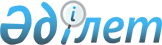 Об определении сроков предоставления заявок на включение в список получателей субсидий и оптимальных сроков сева по каждому виду субсидируемых приоритетных сельскохозяйственных культур по Зерендинскому 
району на 2011 год
					
			Утративший силу
			
			
		
					Постановление акимата Зерендинского района Акмолинской области от 10 мая 2011 года № 185. Зарегистрировано Управлением юстиции Зерендинского района Акмолинской области 27 мая 2011 года № 1-14-161. Утратило силу постановлением акимата Зерендинского района Акмолинской области от 30 декабря 2011 года № 651      Сноска. Утратило силу постановлением акимата Зерендинского района Акмолинской области от 30.12.2011 № 651.

      В соответствии со статьями 31, 37 Закона Республики Казахстан от 23 января 2001 года «О местном государственном управлении и самоуправлении в Республике Казахстан», Постановлением Правительства Республики Казахстан от 4 марта 2011 года № 221 «Об утверждении Правил субсидирования из местных бюджетов на повышение урожайности и качества продукции растениеводства», на основании заключения товарищества с ограниченной ответственностью «Научно-производственный Центр зернового хозяйства им. А.И. Бараева» от 20 апреля 2011 года № 335, акимат Зерендинского района ПОСТАНОВЛЯЕТ:



      1. Определить сроки предоставления заявок на включение в список получателей субсидии и оптимальные сроки сева по каждому виду субсидируемых приоритетных сельскохозяйственных культур по Зерендинскому району на 2011 год, согласно приложению.



      2. Настоящее постановление вступает в силу со дня государственной регистрации в Департаменте юстиции Акмолинской области и вводится в действие со дня официального опубликования.      Аким района                                Е.Сагдиев

Приложение      

к постановлению акимата

Зерендинского района от

10 мая 2011 года № 185 Сроки предоставления заявок на включение в список

получателей субсидии и оптимальные сроки сева по каждому

виду субсидируемых приоритетных сельскохозяйственных

культур по Зерендинскому району на 2011 год
					© 2012. РГП на ПХВ «Институт законодательства и правовой информации Республики Казахстан» Министерства юстиции Республики Казахстан
				№ п/пНаименование субсидируемых приоритетных сельскохозяйственных культурОптимальные сроки сева сельскохозяйственных культурСроки предоставления заявок на включение в список получателей субсидии1Яровая пшеницас 10 мая по 31 маядо 1 июня2Ячменьс 15 мая по 5 июнядо 6 июня3Овесс 15 мая по 5 июнядо 6 июня4Гречихас 25 мая по 4 июнядо 5 июня5Зернобобовыес 10 мая по 25 маядо 26 мая6Масличныес 15 мая по 25 маядо 26 мая7Картофельс 10 мая по 28 маядо 29 мая8Овощныес 10 мая по 15 июнядо 16 июня9Кормовые (за исключением многолетних трав посева прошлых лет)с 5 мая по 20 маядо 21 мая10Кукуруза на силосс 17 мая по 25 маядо 26 мая11Овощи закрытого грунтас 10 мая по 15 июнядо 16 июня